全教共済企画　　　いよかんちゅうちゅうゼリー　　を食べながら『夏だ！みんなで集まろう！つながろう！』		申し込み用紙（実施の１週間前までに申し込んで下さい）申し込み日　　月　　日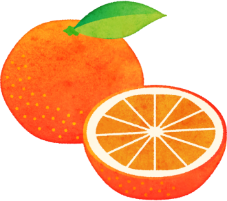 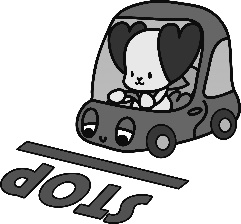 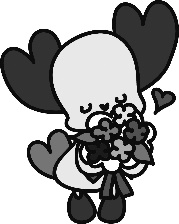 申込先：全滋賀教職員組合　ＴＥＬ　０７７－５２２－４９６５　ＦＡＸ　０７７－５２２－４９７８支部・分会名申し込み担当者連絡先（TEL）実施予定日時人数＊人数分のちゅうちゅうゼリーを届けます。共済学習に必要な資料（　　）自動車保険ＤＶＤ（　　）自動車保険パンフ（　　）総合共済パンフ（　　）ビッグスリーパンフ（　　）その他⇒（　　　　　　　　　　　　　　　　　　　　　　　　　　　　　　　　　）（　　）相談したい共済学習に必要な資料（　　）自動車保険ＤＶＤ（　　）自動車保険パンフ（　　）総合共済パンフ（　　）ビッグスリーパンフ（　　）その他⇒（　　　　　　　　　　　　　　　　　　　　　　　　　　　　　　　　　）（　　）相談したい